Psychology of Stress and Coping 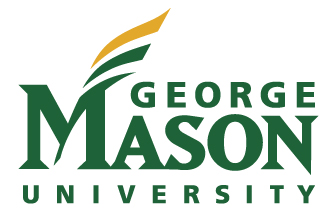 George Mason UniversityPSYC 461 – DL7 (3 Credits)Asynchronous/OnlineSpring 2023*Please note that date/times in this course refer to Easter Standard Time (EST)Instructor InformationInstructor: Jerry L. Mize, MA, MEd, NCC	Email: jmize2@gmu.edu	Pronouns: He/Him/HisWhat you can call me: “Professor Mize” or “Mr. Mize”	 Linktr.ee: @JerryLMizeOffice Hours: Wednesdays 1pm – 3pm ET, or by appointment. ***All office hours are held via Zoom (link is in BlackBoard). 	It is my belief that learning comes not just through rote memorization of terminology and concepts, but also through the development of insight through personal reflection and discussion.  It is my hope and goal that students walk away with both the content knowledge of the course material and renewed insight of themselves brought on through reflection and application of the course material.  My job is to guide you, students of higher education, through the course material and provide you with the appropriate resources to be successful and meet these goals.  Your job is to adequately use these resources.  I encourage a respectful, open dialogue between instructor and students, so please do not hesitate to consult me.Textbook Requirement The following textbook is required to be successful.  You may rent or purchase an E-Book or Physical CopyOlpin, M. & Hesson, M. (2021). Stress Management for Life: A Research-Based Experiential Approach. (5th Edition). Cengage. Paperback ISBN: 9780357363966  Course Description and ObjectivesRecommended Prerequisite: Any psychology course, or permission of instructorExploration of theory in physiological and psychological mechanisms in stress and its management. Covers practice and application of theory in the human stress experience and response, related interventions, and coping strategies in the biological, social, psychological, and behavioral domains. By the end of the course, students will be able to:Define terminology related to stress and coping.Understand the physiological, cognitive, behavioral, emotional, and mental aspects of the stress response and coping.Assess and evaluate levels of stress and potential impact on physical health, mental health, and quality of life.Apply scientific principles to stress management and prevention.Explain, and apply evidence-informed coping strategies and techniques, including mindfulness and relaxation, to principles of stress management and prevention. The course is offered fully online.  Each student will have to take considerable responsibility for pacing their progress and learning the material. To succeed in this course, you will need to exert a lot of effort to keep yourself on a timeline that will allow you to complete material in a timely manner.  More information can be found in the “Course Format and Technology” section.Grading and Assignments	Final grades are entered according to the following scale.  Please, do not ask for extra credit.  Final grades in the course will be determined based on student success of the following evaluations and assessments.  Your grade is based on total points earned out of 1000 possible points.      		*Extra Credit: up to 50pts (5%)Welcome Assignments (10 points; 1%)In order to properly orient you to the course and its requirements, and get to know your peers, you have two required assignments that do not focus on course material – located in the Welcome Folder. An introduction discussion post that allows you to get familiar with a discussion forum that will be utilized at times during this course. Video posts are encouraged, but not required (no more than 5 min; no minimum requirement) Written responses are of course acceptable; 2) A welcome quiz, which shows you the quiz platform in the course and will demonstrate that you understand the general expectations of the course. You must complete these assignments by the due dates. Failure to complete these two assignments will forfeit your right to extra credit and rounding opportunities for this course. Quizzes (200 points (20%)Students are assigned 4 quizzes across the semester to assess knowledge and understanding of key points in the course material. Quizzes are available on their assigned weeks and close at 11:59pm on Sunday of that week, when it’s due.  You are welcome to use any resources during the quiz, but you MAY NOT use other individuals, notes/resources that belong to other individuals, the internet (except for accessing Blackboard or course materials), or electronics beyond accessing the quiz. The sharing of quiz content in any form is unacceptable.  This includes but is not limited, verbal discussion, screen shots (unless sending me a technology issue), copying/pasting questions, posting them to platforms such as Quizlet (that one is copyright infringement), etc.  Partaking in this practice counts as an honor violation and will be dealt with accordingly even if discovered after the fact.  Finally, the quizzes are timed with a maximum time of 60 minutes and can only be completed in one sitting.  Once you start you may not stop and come back later. Journal Assignments (350 points; 35%)It is important during the course that you are looking within and working to facilitate personal applications of the course material. Throughout the course, you will submit a journal assignment with various prompts and activities that are designed to synthesize and make connections between the course material and your own journey (past, present, and future). The assignments are expected to be challenging. Formatting, time, and expectations will vary across assignments. Journals are due on Sunday at 11:59pm of their assigned week. While these are reflections, you are going to be graded based on connections made between your own personal insights and the course material. Full credit will be given to substantive and thoughtful submissions. Again, keep in mind that different reflection assignments/prompts may require different activities, sources, or time. So, please look over the assignments thoroughly and plan accordingly. You must complete these assignments by the due dates.Discussion (175 points; 17.5%)Students will complete discussions on topics as scheduled.  Please read this section very carefully.  Posting Discussions (Where/How):  In the BlackBoard course, you will navigate to the Discussion Board.  You will see thread appear when there is a discussion assignment.  You will reply to the thread’s prompt which facilitates your discussion and interactions with one another.   Make sure you adhere to the Respect Policy.  It is okay to disagree and still be respectful. Class Interaction (What): Using the prompt and course material as your guide, you are to interact with one another and have a virtual class discussion within the thread.  You are to respond first to the prompt that is given to you by me.  This should be done with thought and substance. Video posts are welcomed! Although there is no official word count/video minimum requirement, posts are expected to be long enough to respond appropriately to the prompt (quality matters!) This original post is due by Thursday of its assigned week at 11:59pm.   You are also required to respond to 4 peers.  NO videos for peer responses!! Your responses should, again be thoughtful and respectful.  Although there is no official word count requirement, replies that consist only of responses such as “You make an excellent point” or “Good example” do not demonstrate significant thought or effort on your part and will be graded accordingly. Again, the overall substance and depth of your overall interaction/posts will determine your grade (see rubric).  Social moments, tangents, and use of supporting sources are welcome if relevant.  See below for due date explanation and look at the uploaded rubric for additional details.Posts and responses should be grammatically correct, and without spelling errors. I recommend that you compose first in a word- processor so that you can check for grammar and spelling correctness, then copy and paste the post in the forum. Please, do not use fragments or abbreviations such as you use in text messages to friends. This is a college course, and you are expected to correspond as an educated adult. Plagiarism (copying text and/or ideas from another source without proper citation and quotes or paraphrasing) is not tolerated. Posts that are reasonably believed to be plagiarized will be assigned a grade of 0 and considered an honor violation.  If you think you need to include a citation, please do so and provide the reference.  This goes for both the posts and responses.  Note that the parenthetical citation cannot be included in your word count.   Due Dates (When):  You should be starting your discussion as early as possible, especially if you want to get the full quality out of it.  Your original posts are due on the Thursday of their assigned week and the peer responses are due Sunday of the assigned week.  Note.  Discussions are set so that you will not see any posts until you have posted something.  Although late posts are not accepted, partial credit can still be awarded for doing the peer responses – which means you would have to post something.  Final Assignments (265 points; 26.5%)As we come to the end of the course, you have the opportunity to fully synthesize and demonstrate application of the material. This will comprise of two deliverables: (1) Final Exam, (2) Final Self-Assessment, and (3) Public Service Announcement (PSA).  These assignments are taking place during a point in the course where you are likely experiencing several stressors, or at least expanded bandwidth. The irony of this course contributing to that is not lost on me. Just remember to do one thing at a time :). Final Exam:The final exam will comprise of questions covering material learned throughout the semester. You are welcome to use any resources during the quiz, but you MAY NOT use other individuals, notes/resources that belong to other individuals, the internet (except for accessing Blackboard or course materials), or electronics beyond accessing the quiz. The sharing of quiz content in any form is unacceptable.  This includes but is not limited, verbal discussion, screen shots (unless sending me a technology issue), copying/pasting questions, posting them to platforms such as Quizlet (that one is copyright infringement), etc.  Partaking in this practice counts as an honor violation and will be dealt with accordingly even if discovered after the fact.  Finally, the exam is timed with a maximum of 120 minutes and can only be completed in one sitting.  Once you start you may not stop and come back later. Self-Assessment: You are to pick 3 assessments from the Self-Assessment Journal Activity and do them again. Include the scores and provide a 300-500 word summary/reflection on how your scores differ now compared to the beginning of the semester. Be sure to include what may be contributing to the difference and what strategies may be helpful in managing your stressors. Public Service Announcement (Part 2): Do a deep dive into one of the many coping strategies/stress management approaches you learned this semester. You can do this in the form of an infographic (single page, creative brochure, etc.) or audio/video presentation with or without slides. Whichever form your submission, you will have to include pros and cons of the selected activity, find current/recent research from scholarly sources about the efficacy, and explain what stressors this activity/strategy best applies to.  While it is possible to do this during the final module, it is recommended you begin working on it a few weeks early so you aren’t too overwhelmed during finals week. You must complete these assignments by the due dates.***EXTRA CREDIT OpportunitiesIt is absolutely possible to get a 105% in this course. You have two methods to earn extra credit with a total of 5 opportunities. Remember these are optional extra credit assignments.  There is no penalty for not completing these submissions.  I want you to prioritize the required materials but think this is another way to a) get you extra points and b) see how the course material goes beyond the classroom.  Please note that your points may not be awarded until the end of the semester, but know I am looking at them. OPTION 1: Open Forums via ZoomThere are two opportunities to participate in a live discussion with your instructor and peers about course material. To receive credit, you must both attend AND participate.  Extra credit up to 10 points (1%) for each attendance and participation can be added to your final grade at the end of the semester. This credit will be based on both your attendance AND level of participation in the discussion.  Determination of credit based on participation is at my discretion. Specific dates and times are pre-determined. Remember that this is extra credit and there are other extra credit opportunities. Students are required to pre-register for this zoom event using the link in BlackBoard. Through this pre-registration, students will receive the zoom link for the meeting. OPTION 2: Coursework in the NewsYou have the opportunity to earn up to two extra credit points to your FINAL GRADE in this course.  For the value of 1% (10pts) per submission, nor more than 3 submissions, you must submit a recent incident of course material being in the news along with a short reflection of its relevance.  Each submission must meet the following criteria:Source: A link to a news article that is relevant to the material presented in the course.  The news article cannot be more than 21 days old from the time of your submission.  I will check the posting date of the source.  A valid link to the news article’s source MUST be given. Reflection: A reflection in the form of a video or a 500- to 1000- word submission.  The reflection must explain the news article’s relevance and application to the course material.  Uniqueness: Each submission must be unique in that it does not refer to the same specific topic.  For example, in an Abnormal Psychology course, you can only post once on a topic surrounding schizophrenia.  Your other submissions must be something else, such as anxiety, OCD, intellectual disability, etc. and are NOT a part of another course assignment. You also cannot plagiarize or use someone else’s submission (obviously).  Your submissions are turned in as a discussion post.  In the discussion forum, you will see a thread titled “Coursework in the News ***Extra Credit.”  Please create a new thread for each of your submissions and include your reflection and the link.  You are also encouraged to look at other individual’s posts and reply (feel free to check and have a discussion!).  All submissions MUST be submitted between the official first and official last day of class.  Submissions posted before the official start date and/or after the official last day of class will not be counted.  Note that this means you cannot post during the “Exam Period” of the semester. Course Format and Technology RequirementsThis course if fully online, meaning there are no physically required face-to-face encounters.  Your Learning Management System (LMS), BlackBoard, serves as your “Classroom” for this course.  It is in BlackBoard that you will have access to your course materials.  Please read through this section carefully as it details the technology requirements of the course.  The schedule at the end of the syllabus will detail the week-to-week breakdown of the semester. HardwareYou will need access to a Windows or Macintosh computer with at least 2 GB of RAM and access to a fast and reliable broadband internet connection (e.g., cable, DSL). A larger screen is recommended for better visibility of course material. You will need speakers or headphones to hear recorded content and a headset with a microphone is recommended for the best experience. For the amount of Hard Disk Space required taking a distance education course, consider and allow for:the storage amount needed to install any additional software andspace to store work that you will do for the course.If you consider the purchase of a new computer, please go to Technology Buying Guide  http://itservices.gmu.edu/services/view-service.cfm?customel_dataPageID_4609=6233 to see recommendations. Students owning Macs or Linux should be aware that some courses may use software that only runs on Windows. You can set up a Mac computer with Boot Camp or virtualization software so Windows will also run on it. Watch this video about using Windows on a Mac. Computers running Linux can also be configured with virtualization software or configured to dual boot with Windows.SoftwareThis course uses Blackboard as the learning management system (LMS). You will need a browser and operating system that are listed compatible or certified with the Blackboard version available on the myMason Portal. (See supported browsers and operating systems.) You will certainly need plugins that will allow you to stream videos through Kaltura and YouTube.  You will also need PowerPoint and Acrobat reader.  It is possible that course materials may need additional software such as Flash, Java, and Windows Media Player, QuickTime and/or Real Media Player. Your computer should be capable of running current versions of those applications. Also, make sure your computer is protected from viruses by downloading the latest version of Symantec Endpoint Protection/Anti-Virus software for free here. 
You also need to download and install Zoom as this is how you will meet with your instructor for office hours and appointments. It is available to students for free through your GMU credentials. Note: If you are using an employer-provided computer or corporate office for class attendance, please verify with your systems administrators that you will be able to install the necessary applications and that system or corporate firewalls do not block access to any sites or media types.Course and Institution PoliciesSyllabusEvery effort will be made to adhere to the announced course schedule and stated policies.  However, the professor reserves the right to make necessary changes to accommodate unforeseen circumstances.  Students will be notified of changes as they occur. Do not ask me questions that are easily answered in the syllabus.  I will find this frustrating.  If you ask me such questions, I will politely ask you to refer to the syllabus.  Of course, if you are seeing a discrepancy between the syllabus and something else that I have said or posted, you are welcome to bring that to my attention.  Please refer to the following comic for examples. 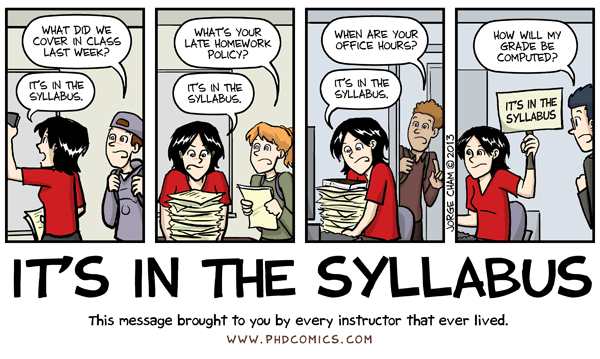 Respect PolicyI encourage everyone to share thoughts and ask questions throughout the class.  Disagreement is completely acceptable when engaging in discussions with both the instructor and your classmates.  However, as you make comments and ask questions, please be mindful of other’s potential situations and respectful of their beliefs/values/choices.  I challenge everyone to keep in mind both their hardships and privilege and practice perspective taking when reflecting and engaging in discussions.  Discriminatory or hateful comments will not be tolerated.  Failure to comply with this policy may result in a significant grade penalty or other actions as deemed appropriate. Late/Missing Work PolicyWhile work is due on the date and time indicated in the syllabus and learning management system, the instructor recognizes that circumstances arise that warrant flexibility, though at the instructor’s discretion. The student is highly encouraged to reach out to the instructor BEFORE the assignment due date if at all possible. However, if this is not possible, it is the student’s responsibility to inform the instructor of extension or late submission requests no later than 3 business days after the due date. After this date, it is unlikely that the request will be acknowledged. Please note that the instructor reserves the right to hold the student accountable and remain with the respective assignment’s default policy on late and missing work. Work that involves other students or exams, if applicable for this course, are more likely to require greater extenuating circumstances. In addition, if the instructor notices a pattern, further accommodations, other than those granted by the University DS office of course, will not be granted. Remember that communication is key. Note that some assignments have their own additional parameters with this policy. EmailEmail is the best way to get in contact with me.  Official Communications via GMU Email: Mason uses electronic mail to provide official information to students. Examples include communications from course instructors, notices from the library, notices about academic standing, financial aid information, class materials, assignments, questions, and instructor feedback. Students are responsible for the content of university communication sent to their mason email account and are required to activate that account and check it regularly.  Please be patient as you await a response (usually within 1 business day).  Make sure to include a subject line in your email mentioning your course/section.  (e.g., PSYC 200 – 001) and sign your first and last name.   Please be professional in your emails.  Emails written in “text-speak,” disrespectful tone, or inappropriate interactions will not be tolerated.  In such events, I will kindly ask you to review and attempt to send your email again in a professional manner before I answer your question.  Trigger WarningSome topics in the field of psychology can facilitate undesired emotions or feelings.  This could include, but is not limited to, anxiety, sadness, discomfort, or symptoms of post-traumatic stress.  Be sure that you have looked over the course objectives, topics, and schedule to make sure you understand what information this course covers and consider how it may or may not affect you.  Students should be mindful of themselves and their experiences when navigating through the course topics and be sure they are practicing self-care and utilizing necessary resources, such as reaching out to a mental health professional, when needed.  Course Withdrawal PolicyThe course calendar details dates that correspond with add/drop and the institution withdrawal periods. Students should also check the campus academic calendar for the most up-to-date information.  Cancelation PolicyBarring a major disruption of Blackboard, the virtual classroom will not be canceled, and all assignments are due as stated in the syllabus unless the instructor has sent an email/announcement. University holidays will not affect our schedule given that you can work within the timeline provided and adjust the pace as you see fit. Inclement weather will not affect to course progression. LMS Policy and GradingThe Learning Management System (LMS) used at this institution is BlackBoard.  It is expected that you check the LMS regularly for possible announcements, the most up-too-date documents, and to see your grades on individual assignments.  The instructor will make an effort to post individual grades.   However, note that the LMS gradebook may not always be completely accurate/up to date.  Students are encouraged to calculate their grades on their own or contact the instructor if they are uncertain of its accuracy.  It is the student’s responsibility to contact the instructor if they notice an error in the LMS gradebook.In the event that assignments require students to challenge their thoughts and consider positions and viewpoints that may be different from that of the instructor’s, students should not feel discouraged in offending the instructor for simply having a differing viewpoint, as this will not influence grading.  Grading will always be based on the quality of the content, supporting evidence when necessary, and the alignment of the submission with the assignment’s requirements.  However, adherence to the respect policy is ALWAYS required. BlackBoard Login. Online materials for this class can be accessed through Blackboard. You must check our course webpage frequently for course content, assignments, and discussions.  Blackboard can also serve as your access to the LaunchPad site.  This course is 100% online. Access to MyMason and GMU email are required to participate successfully in this course. Check the IT Support Center website. Navigate to the Student Support page for help and information about Blackboard. In the menu bar to the left you will find all the tools you need to become familiar with for this course.  Take time to learn each. Make sure you run a system check a few days before class. Become familiar with the attributes of Blackboard and online learning.  Letters of RecommendationI am happy to write letters of recommendation if I feel that I can provide a strong endorsement. The following bullets are what I require in order to write a letter for someone, however meeting these criteria does not guarantee that I will be able to write a reference. One of the following must apply to you:You have taken at least two courses with me and received a B or higher in both, an A is highly recommended. You have taken one course with me, receiving a B or higher (an A is recommended) AND you have worked with me in some capacity outside of the course. Please send a resumé/CV and a statement of goals (an early draft of your personal statement will do).I may request a meeting with you before committing to the letter.I may ask for other materials to help inform my endorsement. Please know that if I do not feel I can commit the time, or feel that I cannot provide a strong reference, I will have to respectfully decline even if the criteria listed apply to you. Please note that my rejecting to be a reference does NOT imply I do not think you can be successful in your endeavor. Rather, I do not want to write a weaker letter that could hurt your application. All materials and requests MUST be sent to me no later than 4 weeks before the deadline.Honor CodeGeorge Mason University has an Honor Code, which requires all members of this community to maintain the highest standards of academic honesty and integrity. Cheating, plagiarism, lying, and stealing are all prohibited. It is every student’s responsibility to familiarize himself or herself with the Honor Code. The Honor Code is available at: http://mason.gmu.edu/~montecin/plagiarism.htm.  All violations of the Honor Code will be reported to the Honor Committee.  Students are encouraged to study together as much as possible throughout the course, however, no assistance, sharing of information, or discussion of exam items or answers between students may take place. For all work, the name that appears on the paper must be the author. Violations of the Honor Code will not be tolerated in this course and will be immediately reported according to GMU procedures.  The instructor reserves the right to use software to determine the extent to which the work is that of the students. The instructor for this course reserves the right to enter a failing grade to any student found guilty of an honor code violation.  Additionally, students may not reproduce (including uploading to the Internet) any portion of the exam. Students who attempt to photograph or in any way capture information about the exam or other graded materials for others’ use will be reported for an honor violation.  Sharing and Dissemination of Materials:The sharing of course and assignment content in any form is unacceptable.  This includes but is not limited, verbal discussion, screen shots (unless sending your instructor for a technology issue), copying/pasting questions, posting materials to platforms such as Quizlet, CourseHero, or other forums (that one is copyright infringement), etc.  Partaking in this practice counts as an honor violation and will be dealt with accordingly even if discovered after the fact. Students with DisabilitiesDisability Services at George Mason University is committed to providing equitable access to learning opportunities for all students by upholding the laws that ensure equal treatment of people with disabilities. If you are seeking accommodations for this class, please first visit http://ds.gmu.edu/ for detailed information about the Disability Services registration process. Then please discuss your approved accommodations with me. Disability Services is located in Student Union Building I (SUB I), Suite 2500. Email: ods@gmu.edu | Phone: (703) 993-2474”  In this course, videos for lecture and instruction are provided.  Any video provided for the purpose of required instruction by the course instructor has been captioned by GMU.  Transcripts of the audio were also created but are not uploaded.  However, they are available upon request for those with a documented accommodation according to the Office of Disability Services at GMU. Student Privacy and Additional ResourcesInformation about Student Privacy and Student Rights under FERPA can be found at: http://registrar.gmu.edu/ferpa/A variety of student services are available:Distance Education Services, University Libraries (http://library.gmu.edu/distance )Writing Center (http://writingcenter.gmu.edu/ )Learning Services (https://learningservices.gmu.edu) Counseling and Psychological Services (http://caps.gmu.edu/) Counseling ServicesLife is stressful and we all need a little support sometimes. Students are encouraged to contact Counseling & Psychological Services (3129 Student Union Building I, http://caps.gmu.edu/) at 993-2380 for assistance with any kind of psychological/life problem or crisis. Although I am a mental health professional and see clients, it is unethical for me to see my students for mental health/counseling services (per ACA Ethical Guideline A.6). Should students reach out to me for counseling services, I will have to provide them with resources to find aid elsewhere.   Cultural/Religious HolidaysStudents may receive accommodations within reason and at the discretion of the instructor on an individual basis for observing religious and cultural holidays of special importance and the activities of said observation interferes with completing a course assignment on time.  Accommodations could include extensions, make-ups, or early takes – again, this is at the sole discretion of the instructor.  Please note that this only applies to activities that are for celebrating and observing the holiday that span across a significant amount of time, not simply a family meal that takes a few hours. The following link will take you to GMUs religious holiday calendar (https://ulife.gmu.edu/religious-holiday-calendar/).  If a student wishes to invoke this accommodation, they must submit a request to the instructor that includes the relevant date(s), the holiday and its description, how it will interfere with coursework, and why time management to get work done early is not feasible.  Students must inform the instructor of their intent to observe the holiday in writing by 11:59pm on the date noted in the course calendar.  No late requests will be considered.  More information may be requested by the instructor in making the decision, which will be determined on a case-by-case basis.  If a student is discovered to be abusing this policy such as discussing a test that was taking early or being untruthful about their observance, they will receive a significant grade deduction and disciplinary action as deemed appropriate.  Such behavior is not only disrespectful to your peers and me, but also to every person who observes the holiday in which you are trying to use.  **By being enrolled in this class, you understand that you are agreeing to adhere to the policies and actions required of you by both me and the institution.  You are agreeing to the content and regulations of the most recent student/institution handbook.  If you feel this will be difficult, you are welcome to drop the class.Course CalendarHere you will find the tentative schedule for the semester and other important dates.  You should be familiar with this information to complete your assignments on time and be successful.  Remember Discussion Due Dates are Thursday and Sunday (see assignment details). Otherwise, assignments are due Sunday at 11:59pm. Please utilize the institution’s Academic Calendars for the most up-to-date information on withdrawal dates.Symbol Legend:(W) = Welcome Assignment; (D) = Discussion; (Q) = Quiz; (J) = Journal Assignment; (F) = Final AssignmentsImportant Dates during for the Semester:1/23: First Day of Classes; 1/30: Last day to inform instructor about religious holidays; 1/30: Last Day to Add Classes; 2/14 – 2/27: Unrestricted Withdrawal Period; 2/28 – 4/3: Selective Withdrawal Period; 3/13 – 3/19 – Spring Break (No classes); 5/6: Last Class Day for University; 5/10 – 5/17: Exam PeriodPlease utilize the institution’s Academic Calendars for the most up-to-date information on withdrawal dates. AA-B+BB-C+CC-DF93 - 100%90 - 92%87 - 89%83 - 86%80 - 82%77 - 79%73% - 76%70 - 72%60 - 69%< 60%930 - 100pts900 - 929pts870 – 899pts830 - 869pts800 - 829pts770-799pts730 - 769pts700 - 729pts600 – 699pts< 600ptsAssignment CategoryTotal Points (Grade Percentage)Welcome Assignments10pts (1%)Quizzes200pts (20%)Journal Assignments350pts (35%)Discussions175pts (17.5%)Final Assignments265pts (26.5%)Totals= 1000 Points (100%)Welcome Assignments10pts (1%)Welcome Quiz 5Introduction Discussion5Quizzes200 Points (20%)Quiz 1 20Quiz 220Quiz 3 20Quiz 4 20Journal Assignments350pts (35%)Self-Assessment50Being Mindful50Find Our Emotions50My Values50Progressive Muscle Relaxation50Personal Management50Healing Environment50Discussions175 Points (17.5%)125225425525625725Final Assignments265 Points (26.5%)Final Exam90Self-Assessment (Part 2)75Public Service Announcement (PSA)100Open Forum Attendance and Participation Extra Credit (up to 20 Points; 2%)20Coursework in the News Extra Credit (up to 30 Points; 3%)30WeekDatesTextbook Module/TopicDeliverables11/23 – 1/29Ch. 1 & 2Stress in Today’s World; Self-Assessment(W)Welcome Quiz; (W)Introduction Discussion; (J)Self-Assessment 21/30 – 2/5Ch. 3 & 4Science of Stress; Mind/Body Connection(Q)Quiz 1; 32/6 – 2/12Ch. 5 & 16Power of Perception; Introduction to Relaxation(D)Discussion 142/13 – 2/19CH. 6 Thinking and Choosing(D)Discussion 252/20 – 2/26Ch. 7 & 17Mindfulness; Take a Breath(J)Being Mindful62/27 – 3/5Ch. 8Managing Emotions (J)Finding Our Emotions; (optional open forum via zoom)73/6 – 3/12Ch. 18 & 20Autogenics; Guided Imagery (Q)Quiz 2; (D)Discussion 383/20 – 3/26Ch. 9Importance of Values(J)My Values; (D)Discussion 493/27 – 4/2Ch. 19Progressive Relaxation(J)Progressive Muscle Relaxation104/3 – 4/9Ch. 10, 21, & 22Spirituality, Meditation, & Yoga (D)Discussion 5; (optional open forum via zoom) 114/10 – 4/16Ch. 11 & 12Time and Life Management; Money Matters(Q)Quiz 3; (J)Personal Management124/17 – 4/23Ch. 13Social Support, Relationships, and Communication(D)Discussion 6134/24 – 4/30Ch. 14 & 15Creating a Healing Environment; Healthy Lifestyles(J)Healing Environment145/1 – 5/7Ch. 23 & 24Complementary and Alternative Health; More Strategies(Q)Quiz 4; (D)Discussion 7155/8 – 5/14N/AFINALS WEEK – work on final assignments(F)Final Exam; (F)Self-Assessment (Pt. 2); (F)PSA